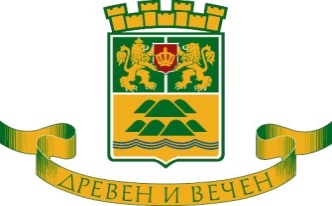                                                  Община ПловдивО Б Я ВАОбщина Пловдив, на основание чл. 128, ал. 1 и ал.2 от ЗУТ съобщава на заинтересованите лица по чл. 131 от ЗУТ съобщава, че е изработен проект на Подробен устройствен план – парцеларен план /ПУП – ПП/ за обект; “Реконструкция на кръстовище за с. Ягодово при км. 97+924 на път II-56 „Брезово – Пловдив – път II-86” в участъка от км. 97+900 до км. 98+000“. На територията на община Пловдив парцеларния план засяга поземлени имоти.На основание чл. 128, ал.5 от ЗУТ в едномесечен срок от обнародването в „Държавен вестник“ заинтересуваните лица могат да се запознаят с предложения проект в община Пловдив, пл. „Централен“ 1, ет.8, стая  8, ет. 8 и да направят писмени възражения, предложения и искания по проекта до общинската администрация.